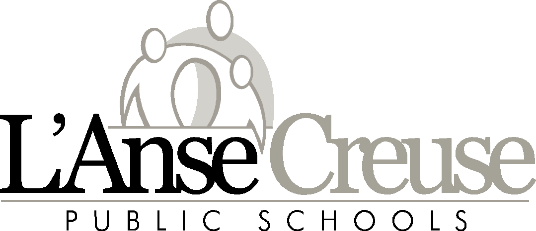 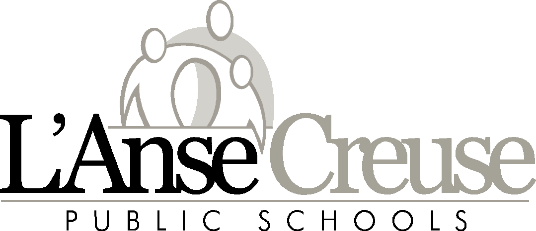 Dear Parent/Guardian:Every school year, a variety of opportunities are available for students from families with limited financial resources as identified through the National School Lunch Program, these opportunities include reduction of fees for extracurricular activities and other services.  With your approval, when these types of opportunities become available, the district will forward information directly to you. By law we can only access your contact information with your approval. If you choose to not submit this form we will continue to have the information about assistance and opportunities available on our district website and in the main office of your child(ren)’s school. Sending in this form will not change your eligibility status.If you submitted this form for your student in a previous year you DO NOT need to fill it out again.____ Yes. I DO want the Office of School and Community Relations to access and share my contact information (e.g., name, address, phone number,)If you DO NOT want the Office of School and Community Relations to access your contact information, no action is required; please disregard this form.If you checked yes, please fill out the form below to ensure that your information is shared for the child listed below.  Child’s Name:__________________________________  School:_________________________Signature of Parent/Guardian: _________________________________ Date: ______________Name of Parent/Guardian: ________________________________________________________Address:______________________________________________________________________For more information, contact Kelly Allen at 586-783-6300 ext. 1206 or allenke@lc-ps.org.  Please return this form to your child’s school.1.4.17